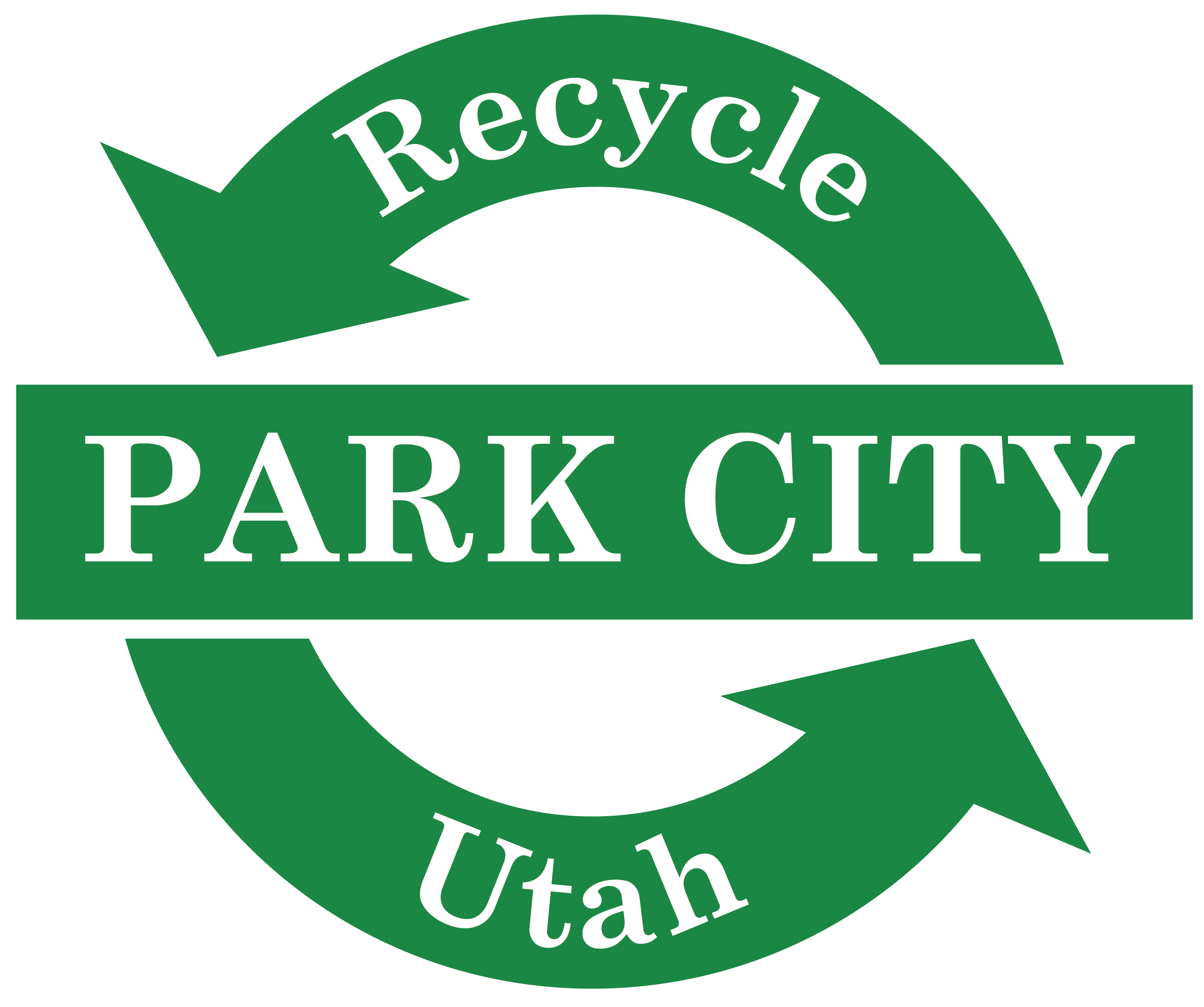 RECYCLE UTAH EDUCATION & OUTREACH INTERNSHIPTitle: Sustainable Business Intern OR Sustainable Education InternRecycle Utah, located in the heart of Park City, offers internships throughout the year in the spring (January – May), summer (May – August), and fall (September – December). If you are interested in gaining practical experience in environmental education K-8 and business outreach, this may be an ideal position for you. Additional responsibilities include outreach and marketing, environmental advocacy, and working with customers at our drop-off center. Opportunity exists to create your own project, the beauty of the non-profit industry. Recycle Utah is seeking an intern to assist our staff with the following in Winter 2022:Green Business Program EnhancementAssist with promotion and maintenance of our Green Business program.Approach community businesses to join newly enhanced programAssist with updating and expanding materials for the programRecycle Utah Center Customer ServiceHelp us operate Recycle Utah’s bustling center (at least 3 hrs/week)Be available for customers (approximately 400/day)Perform simple manual work with moving recyclables, equipment, etc…EducationRepresent Recycle Utah at outreach events across Summit CountyTeach K-5 students as desired with Education DirectorWrite Green Tips for the local paper and assist with miscellaneous research projectsRequirements:Knowledge of at least interest in Recycle Utah’s work.Excellent written and verbal communication skills.Friendly and outgoing demeanor.Ability to commit 8-10 hours/week, with some evenings/weekends. Hours are flexible. How to Apply:Submit a one-page cover letter, detailing your interest and relevant experience.Submit your resume, which should include relevant work and academic experience.Submit two professional, or academic references.Please send application documents to Mary Closser at mary@recycleutah.org.All interns are eligible for a final stipend after successful completion of the internship and items outlined and signed in Internship Agreement. 